Общество с ограниченной ответственностью «Модерн Логистик»(ООО «Модерн Логистик»)ПРИКАЗ03 апреля 2017	№ 2О введение в обращение Генеральных условий оказания услуг ООО «Модерн Логистик»Приказываю:Утвердить Генеральные условия оказания услуг ООО «Модерн Логистик»С 03 апреля 2017 года ввести в действие Генеральные условия оказания услуг ООО «Модерн Логистик».Приложения:Генеральные условия оказания услуг ООО «Модерн Логистик» в одном экземпляре, на 10 страницах.Приложение №1 к Генеральным условиям ООО «Модерн Логистик» в одном экземпляре, на 1 странице.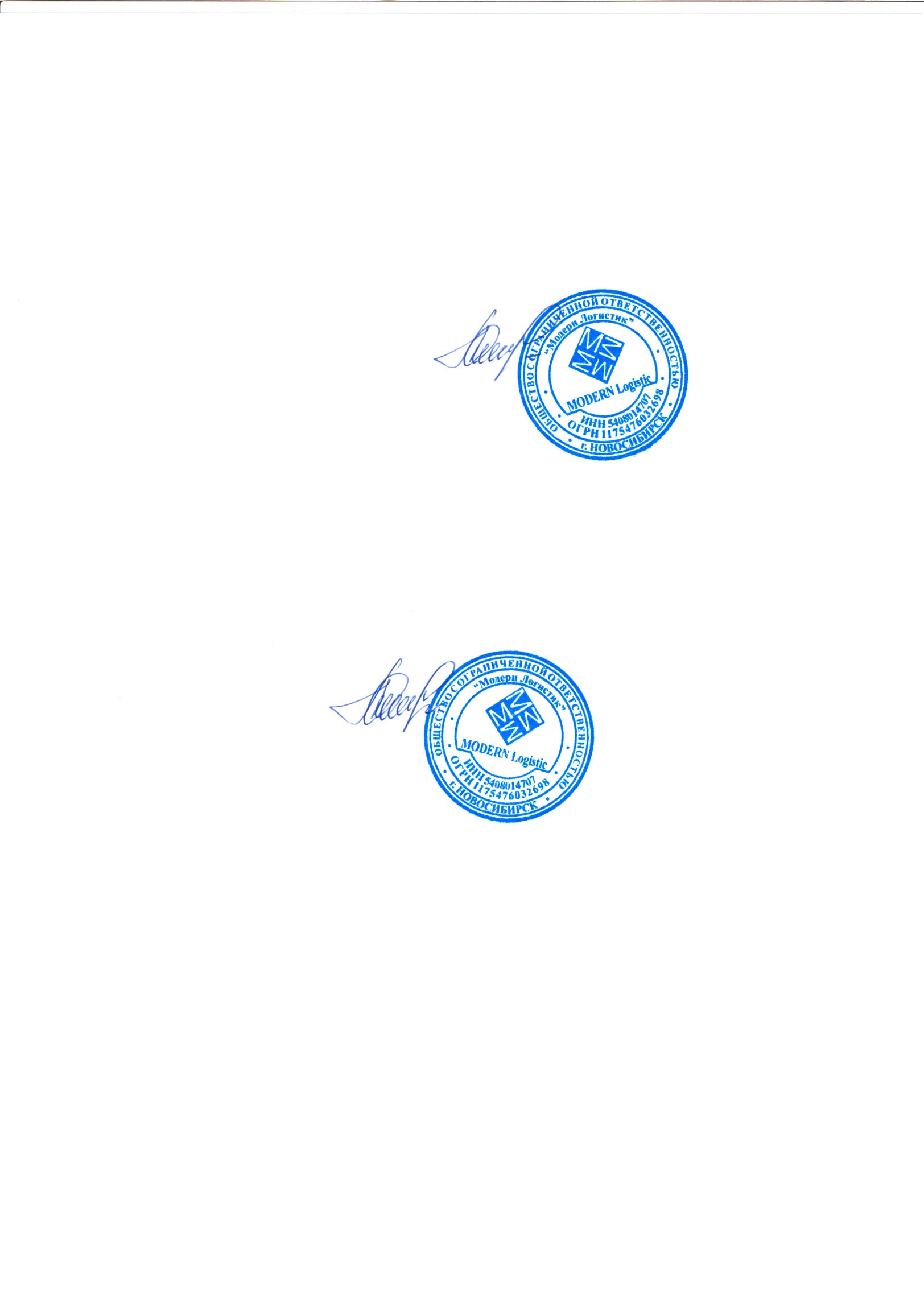 Генеральный директор	А.А. Опарина Генеральные условия оказания услуг ООО «Модерн Логистик» на 10 страницах действуют с 3 апреля 2017 года, на основании приказа Генерального директора ООО «Модерн Логистик» № 02 от 03 апреля 2017г.1. ОБЩАЯ ИНФОРМАЦИЯ О КОМПАНИИДеятельность ООО «Модерн Логистик» (далее Исполнитель, MODERN Logistic или ML) регулируется нормами действующего законодательства о перевозках, транспортно-экспедиционной деятельности, а также иными нормативно-правовыми актами. 2. ОПРЕДЕЛЕНИЯ И ФОРМУЛИРОВКИВ перечисленных ниже условиях оказания услуг будут употребляться следующие определения:Клиент – лицо, заказавшее услуги ML по Накладной (разовые услуги) либо по Договору. Передача Отправлений ML осуществляется либо Клиентом, либо указанным им лицом.Курьерские услуги – услуги по приему и доставке грузов, товаров или иных отправлений от отправителя к указанному им адресатуЗаказ – поручение клиента содержащее всю необходимую информацию для оказания заказанной услуги. MODERN Logistic присваивает каждому заказу уникальный номер, который указывается в дальнейшем в Накладной ML.Грузовое место – любой конверт, пакет, мешок, коробка, паллет, контейнер переданный Исполнителю для пересылки.Отправление – совокупность грузовых мест, пересылаемых с одного адреса на другой по одному заказу.Накладная ML – документ, содержащий указания на стороны договора, содержание услуг и опций, подтверждающий факт и дату приема и доставки (вручения) Отправления по заявке Клиента. Подписание Клиентом/Отправителем Накладной ML означает полное и безоговорочное принятие Клиентом условий Договора, Генеральных условий. Любые устные или письменные инструкции, противоречащие Договору, Генеральным условиям и Накладной ML, не имеют юридической силы, если не были предварительно согласованы по электронной почте между Клиентом и Исполнителем.Отправление с объявленной ценностью – опция ML, предоставляющая Клиенту возможность при оформлении накладной указать стоимость Отправления.Основные услуги – услуги, указанные в качестве основных в настоящих условиях.Опции – платные или бесплатные дополнительные услуги, оказываемые Клиенту. Перечень платных Опций указан в разделе 3.2 настоящих Генеральных условий.Ценный груз – внутреннее вложение Отправления, включенное в перечень товаров, требующих дополнительных мер безопасности, снижающих риск его утери или повреждения при перевозке (в состав ценных грузов включаются товары, сочетающие в себе высокую ликвидность на рынке и высокую стоимость единицы товара). Перечень товаров, относимых к категории Ценный груз:  мобильные телефоны, смартфоны, ноутбуки, нетбуки, планшетные компьютеры.Опасный груз – вещества или изделия, которые при перевозке, погрузо-разгрузочных работах и хранении могут служить причиной взрыва, пожара, повреждения технических устройств или других грузов, а также гибели, травмирования, отравления, ожогов, облучения или заболевания людей и животных.Пункт партнерской сети (ППС) - пункт, принадлежащий партнерской сети, предназначенный для выполнения части производственных функций ML, связанных с приемом и выдачей отправлений, расположенный вне места нахождения терминала ML.3. УСЛУГИ И ОПЦИИ3.1. ОСНОВНЫЕ УСЛУГИУслуги по доставке Отправлений подразделяются на:Срочная авиа-доставка (AIR Express) – срочная пересылка Отправлений преимущественно с использованием авиационного транспорта.Классическая авиа-доставка (AIR Classic) – классическая пересылка Отправлений преимущественно с использованием авиационного транспорта.Срочная наземная доставка (Land Express) – срочная пересылка Отправлений преимущественно с использованием наземного, морского, речного транспорта.Классическая наземная доставка (Land Classic) – экономичная пересылка Отправлений преимущественно с использованием наземного, морского, речного транспорта.Прямая доставка (Truck) -  услуга по доставке грузов по РФ от отправителя до получателя прямыми автомобилями (контейнерами) различной грузоподъемности.3.2. ОПЦИИПри необходимости ML предлагает следующие Опции:Температурный режим – опция, позволяющая доставлять Отправления при соблюдении температуры не менее +5С на протяжении всего маршрута.Объявление ценности Отправления – возможность объявить ценность Отправления, в пределах которой ML несет ответственность за утрату и/или повреждение груза.Для Ценных грузов  и грузов, доставляемых с Температурным режимом, объявление ценности Отправления является обязательным.Подтверждение о доставке – предоставление лицу, указанному Клиентом, копии Накладной ML с подписью грузополучателя. E-mail уведомление грузополучателя – уведомление по заявке Клиента грузополучателя о статусах доставки: дате приема Отправления, планируемой дате доставки, дате доставки на терминал назначения (если выбран данный вариант доставки).Возврат документов – опция по возврату лицу, указанному Клиентом, сопроводительных документов на груз, заверенных грузополучателем.Прием/доставка в выходные дни – опция, позволяющая осуществить прием и доставку Отправления в выходные дни. Возможность, стоимость и сроки такой доставки в конкретные направления предоставляются Исполнителем по согласованию.Разгрузка Отправлений при доставке – организация разгрузки Отправлений, содержащих Грузовые места с физическим весом не более 30 кг, и суммой габаритов не более 200 см каждое.Электронное сообщение о доставке – возможность бесплатного получения информации о доставке Отправления на указанный в заявке адрес электронной почты.4. ПРАВИЛА4.1. ОФОРМЛЕНИЕ ЗАКАЗАИсполнитель принимает заказы на пересылку Отправлений с 9:00 до 19:00 местного времени города приема ОтправкиЗаказы могут приниматься с использованием средств электронной почты, или устно. Заказ должен содержать следующую информацию: место получения груза, наименование и контакты Клиента, основные параметры груза, способ упаковки, адреса и контакты отправителя и получателя, сроки доставки. Полученные таким образом заказы имеют полную юридическую силу и рассматриваются как поданные в письменном виде. Стороны признают и подтверждают, что распечатанная форма такого заказа из электронной системы ML будет иметь силу письменного оригинала и может быть использована Сторонами в качестве надлежащих доказательств при проведении судебных разбирательств.До 19:00 рабочего дня, предшествующего дню приема Отправления принимаются следующие виды заказов:на пересылку Отправлений, общий физический вес/объем которых превышает  или 3 кубических метра;на пересылку негабаритных Отправлений;на пересылку Отправлений из населенных пунктов, удаленных от города нахождения филиала или официального представителя ML не более чем на ;на пересылку Отправлений с объявленной ценностью свыше 500 000 рублей РФ.Заказы на пересылку Отправлений из населенных пунктов, удаленных от города нахождения филиала или официального представителя ML более чем на , принимаются по согласованию с ML.Если Клиент не является плательщиком за пересылку, а оплата производится по безналичному расчету, заявка может быть размещена только в письменном виде по электронной почте с соответствующей отметкой в графе «оплата получателем/третьей стороной». При этом Клиент обязан указать в заявке клиентский номер плательщика. Если плательщик не является Клиентом ML, Клиент, являющийся заказчиком должен прислать предварительно в письменном виде всю информацию о плательщике, необходимую для проведения с ним расчетов.Заказы на пересылку с приемом Отправки в адресе Отправителя в текущий день принимаются (при условии, что Отправления не превышают следующие параметры: общий физический вес до 400кг, объем до 3 кубических метров):по услуге AIR Express – до 09:30 местного времени города приема Отправления;по услугам AIR Classic, Land Express, Land Classic – до 12:00 местного времени города приема Отправления.Заказы на пересылку с приемом Отправления у Клиента на терминале или ППС Исполнителя в текущий день принимаются до 17:00 местного времени города приема Отправления.Факт принятия заказа к исполнению подтверждается направлением Клиенту письменного подтверждения по указанному Клиентом адресу электронной почты.4.2. ПРИЕМ И ДОСТАВКА (ВРУЧЕНИЕ) ОТПРАВОКИсполнитель осуществляет прием Отправлений с 9:00 до 18:00 (для услуги AIR-Express c 9:00 до 12:00).Для Отправителей/Получателей, работающих до 16:00, стандартным временем приема является интервал с 9:00 до 16:00 при наличии в заказе Клиента информации о времени работы.ML осуществляет прием и выдачу Отправлений на терминалах и ППС ML с 9:30 до 18:00. Факт приема Отправления подтверждается оформлением накладной ML, в которой отражаются основные сведения по доставке (дата накладной, ее номер, наименование Клиента, отправителя и получателя, их координаты и адреса, свойства груза, основные услуги, опции и иные сведения накладной). Накладная подписывается уполномоченными представителями сторон.Накладная оформляется в четырех экземплярах, при этом один остается у отправителя, один подлежит передаче получателю и два у ML. Дата накладной соответствует дате приема груза от Клиента. Факт принятия груза получателем и проставление им соответствующих отметок в накладной подтверждает факт исполнения услуги ML перед Клиентом. 4.3. ОПРЕДЕЛЕНИЕ МАРШРУТА СЛЕДОВАНИЯМаршрут и способ пересылки Отправления Клиента выбираются Исполнителем исключительно по собственному усмотрению, включая возможность прохождения Отправления через промежуточные перевалочные пункты.При осуществлении доставки груза способом, отнесенным Генеральными условиями к категории основные услуги, маршрут, способ доставки груза определяются Исполнителем самостоятельно.4.4. ПОДГОТОВКА ОТПРАВКИ И УПАКОВКАК моменту передачи Отправления для доставки Клиент обязан, если иное не согласовано сторонами в заказе, обеспечить упаковку груза таким образом, который обеспечивает сохранность груза при обычных условиях перевозки.  В случае несоответствия упаковки груза Клиент обязан по требованию Исполнителя принять меры по устранению выявленных несоответствий. Отказ Клиента от устранения несоответствий к упаковке груза отражается в накладной ML.Исполнитель может отказаться от приема Отправления, если выявленные несоответствия способны привести к порче или повреждению груза или имеется доступ к вложениям.Максимальное время нахождения курьера на адресе зависит от суммарного физического веса забираемых или доставляемых Отправлений: до  – 20 минут, до  – 30 минут, до  – 60 минут, свыше  – 120 минут.В случае если Отправление не готово, курьер имеет право покинуть адрес Клиента. Для переноса заказа необходимо связаться с ML.Клиент/отправитель/получатель должен обеспечить доступ представителя ML и его автомобиля к месту погрузки/разгрузки.Отправитель/получатель должен самостоятельно осуществить погрузку/разгрузку, если общий физический вес Отправления превышает  и Клиентом не заказана Опция «Погрузка/Разгрузка отправлений при доставке».Исполнитель принимает Отправления по количеству мест, указанному в Накладной ML.Упаковка Отправления должна содержать необходимую маркировку/манипуляционные знаки. ML вправе предъявить претензию Клиенту в случае повреждения других Отправлений по причине неправильной упаковки Отправления, пересылаемого по заказу Клиента.4.5. ОПРЕДЕЛЕНИЕ ВЕСА И РАЗМЕРА. ПОНЯТИЕ ОБЪЕМНОГО И ПЛАТНОГО ВЕСАПри обработке, на терминале отправления и на терминале доставки, ML производит определение массы – обмеривание и взвешивание Отправлений. Информация о размере, физическом и объемном  весе Отправлений и о платном весе Отправления отражается и хранится в базе данных ML. Объемный вес Отправления рассчитывается по формуле: Длина (см) х Ширина (см) х Высота (см)/4000. Платный вес Отправления – вес Отправления, используемый при тарификации стоимости услуг. Платным весом Отправления является наибольшее показание при сравнении физического и объемного весов. 5. НЕПРИНИМАЕМЫЕ ОТПРАВЛЕНИЯИсполнитель не принимает к пересылке Отправления с пересчетом внутренних вложений, а также не фиксирует опись вложений в Накладной ML, если иное не предусмотрено дополнительным соглашением между Исполнителем и Клиентом.Исполнитель не принимает к пересылке/перевозке:оружие огнестрельное, пневматическое, газовое, боеприпасы, холодное оружие (включая метательное);сильнодействующие, наркотические и психотропные вещества;радиоактивные, взрывчатые, едкие, легковоспламеняющиеся вещества и другие наименования, классифицируемые как опасный груз;денежные знаки, дорожные чеки, ценные бумаги, золото и серебро в слитках, валюту, акцизные марки, драгоценные металлы и камни;скоропортящиеся продукты питания;иммунобиологические препараты, биологические материалы, кровь;предметы, которые по своему характеру или упаковке могут представлять опасность для сотрудников ML, пачкать или портить другие Отправления или оборудование;любые документы, удостоверяющие личность;контрафактные товары -  товары, этикетки, упаковки товаров, на которых незаконно размещены товарный знак или сходное с ним до степени смешения обозначение;животных и растения, человеческие останки и прах;художественные ценности (картины, иконы, антиквариат, книги, выпущенные до .);порнографические материалы;другие вложения, в отношении которых, по мнению ML, не может быть обеспечена безопасность или законность пересылки.При обнаружении Отправления, содержимое которого указано выше, ML по своему усмотрению либо возвращает ее Клиенту, либо направляет Клиенту требование забрать Отправление по адресу, указанному ML. Возврат и хранение производится за счет Клиента.Исполнитель не принимает Отправления, в отношении которых Клиент требует соблюдения определенного температурного режима в течение доставки. В случае приема, по каким-либо причинам, такого Отправления, ML не обязуется обеспечивать требуемый Клиентом температурный режим и не принимает претензий Клиента о возмещении убытков в связи с несоблюдением этого режима. Указанные правила действуют, если Клиентом не заказана Опция «Температурный режим». Исполнитель не принимает Отправления для доставки в абонентский ящик и в транспортные организации с оформлением документов для дальнейшей транспортировки.Исполнитель не принимает без согласования Отправления с объявленной ценностью свыше 30 млн рублей РФ (свыше 250 тыс. рублей РФ, если Отправление следует по территории Дагестана, Чечни, Ингушетии, Осетии), которые заявляются к пересылке с одного адреса в один день.Для услуг AIR Express ML не принимает к пересылке без предварительного согласования Отправления, габариты которых суммарно превышают  и/или один из них превышает ; Отправления, физический вес которых превышает ; Для услуг Land Express и Land ClassicML не принимает к пересылке без предварительного согласования Отправления, габариты которых превышают  по длине,  по ширине,  по высоте, а также Отправления, физический вес которых превышает . Для отдельных направлений максимальные значения габаритов и физического веса Отправлений не могут превышать  по длине,  по ширине,  по высоте; физический вес Отправления 800 кг.Для услуг AIR ClassicML не принимает к пересылке без предварительного согласования Отправления, габариты которых превышают  по длине,  по ширине,  по высоте; Отправления, физический вес которых превышает ; Отправления, физический вес которых превышает .Для отдельных направлений AIR Classic максимальные значения габаритов и физического веса Отправлений не могут превышать  по длине,  по ширине,  по высоте; физический вес Отправления 31.5 кг. Согласование возможности доставки инициируется Клиентом.В случае, если, по каким-либо причинам принимается Отправление, в которой габариты и физический вес превышают указанные выше, ML вправе самостоятельно изменить срок пересылки такого Отправления, уведомив об этом Клиента.6. НЕДОСТАВЛЕННЫЕ, НЕПОЛУЧЕННЫЕ И ОТКАЗНЫЕ ОТПРАВКИЕсли при попытке доставить Отправление оно не может быть вручено получателю или же получатель отказывается его принять, ML постарается связаться с Клиентом для принятия решения о дальнейших действиях.ML уведомляет Клиента о наступлении данных обстоятельств не позднее одного рабочего дня с момента их наступления по электронной почте.Если Отправление доставляется до терминала назначения, оно должно быть получено получателем не позже 4-го рабочего дня терминала назначения после поступления, не включая день поступления.Недоставленные и неполученные Отправления поступают на временное хранение на терминале доставки.Временное хранение Отправлений осуществляется в течение 14 рабочих дней с момента поступления на терминал назначения, если иное не предусмотрено дополнительным соглашением между Клиентом и Исполнителем.При отсутствии вины Исполнителя Клиент обязуется оплатить Исполнителю понесенные расходы в связи с переадресацией, хранением, уничтожением, возвратом Отправления и повторными доставками.Смена адреса доставки и/или получателя в процессе доставки возможна только с письменного распоряжения Клиента.Невостребованные Отправления хранятся ML в течение 1 календарного месяца с даты, когда Исполнитель определил невозможность вручения Отправления по причине отсутствия получателя по указанному Клиентом адресу, отказа получателя от получения Отправления и т.д.Если ситуация не будет урегулирована течение 21 календарного дня, ML имеет право по своему усмотрению либо вернуть Отправление Клиенту за его счет, либо организовать реализацию или уничтожение Отправления за счет Клиента, в зависимости от желания Клиента либо при отсутствии указаний от Клиента.Клиент обязан возместить по требованию ML все понесенные Исполнителем издержки, связанные с сверхнормативным хранением грузов и/или вызванные этим перемещения, реализацию или утилизацию груза.7. ДОКУМЕНТАЦИЯПодтверждением приема Отправления является подпись с расшифровкой представителя Исполнителя на Накладной ML, один из экземпляров которой остается у Отправителя. При приеме Отправления представитель ML по требованию Клиента предъявляет свой паспорт и доверенность на прием Отправления.Факт доставки груза Получателю подтверждается подписанием Получателем Накладной с указанием даты доставки, расшифровкой подписи Получателя или его представителя, а также указанием на документ, удостоверяющий личность Получателя и полномочия представителя.Приложение печати Получателя на накладной требуется в случае подписания накладной от имени Получателя лицом, действующим от имени Получателя без доверенности.Подписание Получателем накладной от имени индивидуального предпринимателя осуществляется либо с приложением печати, либо с указанием реквизитов свидетельства о регистрации Получателя в качестве индивидуального предпринимателя.Стороны во всяком случае обязаны обеспечить наличие у представляющих их лиц наличие надлежащих полномочий, которые должны быть подтверждены документально.При передаче Получателю доставленного Отправления один экземпляр накладной остается у Получателя, второй у Исполнителя.Отправитель несет ответственность за полноту, достоверность и точность информации, указанной в Накладной ML.8. ОБЯЗАТЕЛЬСТВА КЛИЕНТАКлиент обязан обеспечить исполнение им, Отправителем и Получателем требований Договора, Генеральных условий относящихся соответственно к Клиенту, Отправителю и Получателю.Клиент гарантирует, что: Достоверно и точно укажет в заказе содержимое, адрес приема/доставки Отправления, физический вес и объем Отправления, тип и категорию Отправления;Согласен и выполнит Правила, указанные в разделе 4 настоящих Генеральных условий;Отправление не содержит наименований, перечисленных в разделе 5 настоящих Генеральных условий;К Отправлению приложены все документы в соответствии с разделом 7 настоящих Генеральных условий. Документы должны быть вложены внутрь Грузового места или отправлены отдельно в составе данного Отправления. В обоих случаях такое Грузовое место должно быть промаркировано надписью «Документы здесь»;В случае возникновения у представителей контролирующих органов сомнений в достоверности представленной информации об Отправлении, Клиент предоставит в разумный срок (не более 4-х рабочих дней) дополнительные документы, подлинники документов или их надлежащим образом заверенные копии;При приеме Отправления, в течение 20 минут с момента контакта представителя ML c Клиентом начнется передача Отправления или загрузка транспортного средства, поданного для приема Отправления. В случае если в течение этого времени Клиентом не производилось действий, направленных на выдачу Отправления и оформление необходимых документов, представитель ML имеет право покинуть адрес Отправителя и выставить Клиенту все возникшие расходы;При доставке Отправлений в течение 20 минут с момента контакта представителя ML с Получателем начнется прием или выгрузка Отправления из транспортного средства. В случае если в течение этого времени Получателем не производилось действий, направленных на прием Отправления, представитель ML имеет право покинуть адрес грузополучателя;Согласен с использованием Платного веса Отправления в расчете стоимости услуг ML;Обеспечит оплату заказанных основных услуг, опций, надбавок – в соответствии с предварительно согласованными условиями. ML вправе не производить вручение Отправления грузополучателю до полной оплаты Клиентом просроченной задолженности;Уведомит ML об изменении своего адреса, банковских реквизитов, телефона, факса, адреса электронной почты в 5-тидневный после изменений срок.Для услуг AIR Express и AIR ClassicВ случае обнаружения в составе перевозимых Отправлений предметов, транспортировка которых предполагает обязательное оформление Декларации Опасного груза, представитель ML оформляет ее, после чего ставит Клиента в известность. Исполнитель оставляет за собой право увеличить срок пересылки. Клиент обязуется оплатить штраф за не проведение декларирования Опасного груза и оформление Декларации.9. ОТВЕТСТВЕННОСТЬ ИСПОЛНИТЕЛЯ ЗА НЕСОБЛЮДЕНИЕ СРОКОВ ДОСТАВКИ ОТПРАВЛЕНИЙВ случае просрочки доставки ответственность Исполнителя представляет собой уплату по требованию Клиента пени в размере 0,1% от стоимости услуг по доставке Отправления за каждый рабочий день просрочки, но не более стоимости услуг по доставке отправления. В случае, если размер ответственности Исполнителя не превышает 100 (Ста) рублей РФ, Клиент отказывается от предъявления претензий.Для отправок, принятых к пересылке в период с 1 ноября по 15 марта соответствующего года, а также при несоблюдении Клиентом/Отправителем/Получателем положений раздела 4 настоящих Генеральных условий ML вправе продлить максимальное время пересылки на один рабочий день.Исполнитель вправе продлить максимальное время пересылки при возникновении обстоятельств, повлиять на которые Исполнитель не мог. Информация о данных обстоятельствах направляется Клиенту по электронной почте.Ответственность Исполнителя за соблюдение сроков доставки наступает только в случае наличия у Клиента действующего договора с ML, отсутствия на момент предъявления претензии просроченной задолженности по оплате пересылки других Отправлений, а также соблюдения условия разделов 4,5,8 настоящих Генеральных условий.10. КОНТАКТНАЯ ИНФОРМАЦИЯООО «Модерн Логистик»ИНН 5408014707 КПП 540801001Юридический / фактический адрес:630090, г. Новосибирск, ул. Демакова, 27/1 офис 325Тел.: +7 (383) 214-04-02ОГРН 1175476032698ОКПО 12548453 / ОКАТО 50401384000 / ОКВЭД 49.41 р/с 40702810723250001880Филиал «Новосибирский» АО «АЛЬФА-БАНК»к/с 30101810600000000774БИК 045004774Генеральный директор Опарина Анна Александровна Приложение №1 ГУ ООО «Модерн Логистик»Форма Накладной ООО «Модерн Логистик»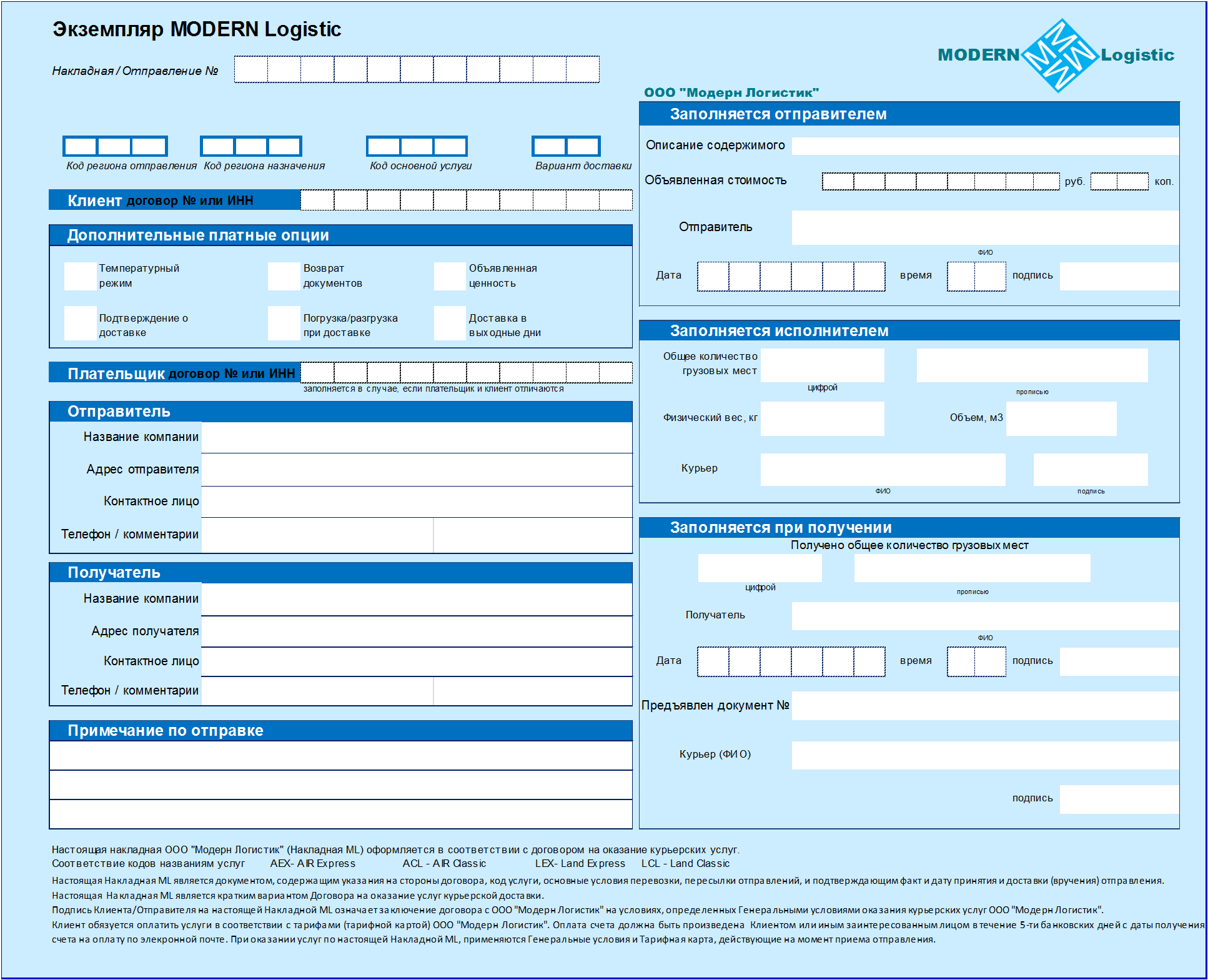 